Сумська міська радаVІII СКЛИКАННЯ XLVIII СЕСІЯРІШЕННЯвід 17 листопада 2023 року  № 4336-МРм. СумиРозглянувши звернення громадянки, надані документи, відповідно до статей 12, 20, 122, 123 Земельного кодексу України, абзацу другого частини четвертої статті 15 Закону України «Про доступ до публічної інформації», постанови Кабінету Міністрів України від 17 жовтня 2012 року № 1051 «Про затвердження Порядку ведення Державного земельного кадастру», враховуючи рекомендації постійної комісії з питань архітектури, містобудування, регулювання земельних відносин, природокористування та екології Сумської міської ради (протокол від 05 вересня 2023 року № 68), керуючись пунктом 34 частини першої статті 26 Закону України «Про місцеве самоврядування в Україні», Сумська міська рада  ВИРІШИЛА:Відмовити Теліженко Світлані Федорівні () у наданні в оренду земельної ділянки за адресою: м. Суми, вул. Герасима  Кондратьєва, 179/1, площею 0,0064 га, кадастровий номер 5910136300:12:005:0064, під розміщення міні-магазину у зв’язку з невідповідністю місця розташування земельної ділянки містобудівній документації, вимогам законів та прийнятих відповідно до них нормативно-правових актів, а саме: - згідно з Планом зонування території міста Суми, затвердженим рішенням Сумської міської ради від 06.03.2013 р. № 2180-МР, земельна ділянка знаходиться в функціональній зоні транспортної інфраструктури ТР-2 (зона магістральних вулиць, майданів (у червоних лініях) – проектних червоних ліній магістральної загальноміського значення вулиці та частково на вільній території, в яких не передбачено розміщення об’єктів, які мають  фундаменти і займають площу більшу 30 кв.м. та розміщення міні-магазину;- відповідно до топографо-геодезичного плану масштабу М 1:500 через земельну ділянку проходить та безпосередньо біля об’єкта нерухомого майна транзитний водопровід d=100 мм, в охоронній зоні якого державними будівельними нормами ДБН Б.2.2-12:2019 «Планування та забудова територій (додаток И-1 (обов’язковий) забороняється розміщення будь яких споруд;- вид цільового призначення земельної ділянки, зазначений заявником у зверненні, не відповідає Класифікатору видів функціонального призначення територій та їх співвідношення з видами цільового призначення земельних ділянок (додаток 60 до постанови Кабінету Міністрів України від 17 жовтня 2012 року № 1051 «Про затвердження Порядку ведення Державного земельного кадастру») (зі змінами), згідно з яким в межах території вулиць та доріг (20606.0) ділянки з видом цільового призначення 03.07 Для будівництва та обслуговування будівель торгівлі серед переважних (основних) та супутніх видів використання відсутні.Головуючий на сесії,депутат Сумської міської ради                                                    Вадим АКПЄРОВВиконавець: Юрій Клименко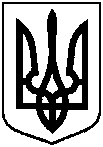 Про відмову Теліженко Світлані Федорівні у наданні в оренду земельної ділянки за адресою: м. Суми,                              вул. Герасима Кондратьєва, 179/1, площею 0,0064 га